Kjære foreldre.				           Kvernevik august 2018Ved Kvernevik Skole har vi hatt en ordning mht. gjenglemte klær. Vi har praktisert følgende; klær som blir liggende her på skolen over tid, blir levert til Fretex.Vi vil fortsette denne ordningen, slik at vi til enhver tid holder orden på skolen.Hvis dere savner tøy, er det lurt å sjekke på skolen før siste uke i de følgende månedene:OktoberDesemberFebruarAprilJuniEtter den siste uken i de nevnte mnd. vil gjenglemt tøy/ sko/støvler enten bli levert til Fretex, eller samlet til ekstra klær her på skolen.De gjenglemte klærne finner dere ; 	fra 1 – 4 klasse i A-bygget ved SFO (kjeller)			          		fra 5 – 7 klasse i C – bygget nede i kjeller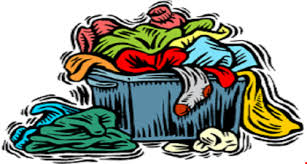                                     Ellen Geirmo & Beth-Øyvår Hart                                            					